25.12.2017				 	    Торжок					         № 740Об утверждении административного регламентапредоставления муниципальной услуги «Выдачаразрешений на ввод в эксплуатацию объектов,расположенных на территории двух и более поселений Торжокского района»Руководствуясь Федеральным законом Российской Федерации от 27.07.2010 года №210-ФЗ «Об организации предоставления государственных и муниципальных услуг», в соответствии с постановлением администрации Торжокского района от 30.12.2011 года № 655 «Об утверждении Порядка разработки и утверждения административных регламентов предоставления муниципальных услуг в Торжокском районе Тверской области» постановляю:Утвердить административный регламент по предоставлению муниципальной услуги «Выдача разрешений на ввод в эксплуатацию объектов, расположенных на территории двух и более поселений Торжокского района» (приложение).Настоящее постановление с приложениями вступает в силу с момента подписания.Настоящее постановление с приложением разместить на официальном сайте администрации Торжокского района в сети Интернет torzhokadm@mail.ru и опубликовать в газете «Новоторжский вестник».4. Контроль за исполнением постановления возложить на заместителя главы администрации по строительству и вопросам жилищно-коммунального хозяйства  Борунову А.С.Глава администрации района 						Н.А. ЛашинаПриложениеУтвержденпостановлениемадминистрацииТоржокского районаТверской областиот 25.12.2017 №740Административный регламентпредоставления муниципальной услуги по выдаче разрешений на ввод в эксплуатацию объектов, расположенных на территории двух и более поселений Торжокского района1. Общие положения1.1. Административный регламент регулирует оказание администрацией муниципального образования Торжокский район, муниципальной услуги «Выдача разрешений на ввод в эксплуатацию объектов, расположенных на территории двух и более  поселений Торжокского района» (далее – административный регламент, муниципальная услуга).1.2. Настоящий административный регламент разработан в целях повышения качества исполнения и доступности муниципальной услуги, создания комфортных условий для участников отношений, возникающих при предоставлении муниципальной услуги, и определяет сроки и последовательность действий муниципальной услуги на территории муниципального образования Торжокский район.1.3. Получателями муниципальной услуги являются застройщики - физические и юридические лица, обеспечивающие строительство, реконструкцию объектов капитального строительства на территории муниципального образования Торжокский район (далее – заявитель, застройщик).От имени заявителей - физических лиц могут действовать представители в силу полномочий, основанных на оформленной в установленном законодательством Российской Федерации порядке доверенности.От имени заявителей - юридических лиц могут действовать лица в соответствии с учредительными документами юридических лиц без доверенности, а также представители в силу полномочий, оговоренных в доверенности, удостоверенной в порядке, установленном законодательством Российской Федерации. В предусмотренных законом случаях от имени юридического лица могут действовать его участники.1.4. Заявление в форме электронного документа подписывается заявителем либо представителем заявителя с использованием усиленной квалифицированной электронной подписи.При предоставлении заявления представителем заявителя в форме электронного документа к такому заявлению прилагается надлежащим образом оформленная доверенность в форме электронного документа, подписанного лицом, выдавшим (подписавшим) доверенность, с использованием усиленной квалифицированной электронной подписи (в случае, если представитель заявителя действует на основании доверенности).1.5. В случае если заявление и документы направляются в адрес администрации Торжокского района или в Торжокский филиал государственного автономного учреждения Тверской области «Многофункциональный центр предоставления государственных и муниципальных услуг» посредством почтовой связи, копии документов должны быть удостоверены в порядке, установленном законодательством.1.6. Информирование о порядке предоставления муниципальной услуги.1.6.1. Информацию о порядке и правилах предоставления муниципальной услуги можно получить:- в отделе архитектуры и строительства администрации Торжокского района по адресу: 172002, Тверская область, г. Торжок, ул. Луначарского, д. 2, 2 этаж, с 8-00 до 17-00, перерыв на обед - с 12-00 до 13-00, выходные дни: суббота и воскресенье. Телефон для справок: 8 (48251) 9-13-50;- в общем отделе администрации Торжокского района по адресу: 172002, Тверская область, г. Торжок,  ул. Луначарского, д. 2, 2 этаж, каб. 12. Приемные дни: понедельник - пятница с 8-00 до 17-00, перерыв на обед   - с 12-00 до 13-00, выходные дни: суббота и воскресенье. Телефон для справок: 8 (48251) 9-22-50;- с помощью федеральной государственной системы «Единый портал государственных и муниципальных услуг (функций)» (далее – Единый портал);- в Торжокском филиале государственного автономного учреждения Тверской области «Многофункциональный центр предоставления государственных и муниципальных услуг» (далее – ГАУ «МФЦ», многофункциональный центр) по адресу: 172003, Тверская область, г. Торжок, ул. Металлистов, д. 7. Телефон для справок: 8 (48251) 9-05-09;1.6.2. Информация, предоставляемая заинтересованным лицам о муниципальной услуге, является открытой и общедоступной. Информирование о правилах предоставления муниципальной услуги включает в себя информирование непосредственно в отделе архитектуры и градостроительства администрации Торжокского района, в ГАУ «МФЦ», а также с использованием средств телефонной, почтовой и электронной связи. 1.6.3. Адреса официальных сайтов:- администрации Торжокского района в информационной телекоммуникационной сети Интернет www. torzhokadm.ru/.;- ГАУ «МФЦ» http://www. mfc-tver.ru.1.6.4. Получение заявителем информации о муниципальной услуге может осуществляться путем индивидуального информирования в устной или письменной форме.Индивидуальное устное информирование по процедуре предоставления муниципальной услуги осуществляется специалистами отдела архитектуры и строительства администрации Торжокского района и ГАУ «МФЦ» при обращении заявителя лично или по телефону. Информация о процедуре предоставления муниципальной услуги должна представляться заявителю оперативно, быть четкой, достоверной, полной.При консультировании по телефону специалисты отдела архитектуры и строительства администрации Торжокского района и ГАУ «МФЦ» по запросу заявителя должны назвать свою фамилию, имя, отчество, должность, а затем в вежливой форме четко и подробно проинформировать обратившегося по интересующим вопросам.При консультировании посредством индивидуального устного информирования специалисты отдела архитектуры и строительства администрации Торжокского района и ГАУ «МФЦ» дают заявителю полный, точный и понятный ответ на поставленные вопросы. При консультировании по письменным обращениям заявителю дается четкий и понятный ответ на поставленные вопросы, указываются фамилия и инициалы, а также номер телефона исполнителя. 1.7. Разрешение на ввод объекта в эксплуатацию представляет собой документ, который удостоверяет выполнение строительства, реконструкции объекта капитального строительства в полном объеме в соответствии с разрешением на строительство, проектной документацией, а также соответствие построенного, реконструированного объекта капитального строительства требованиям к строительству, реконструкции объекта капитального строительства, установленным на дату выдачи представленного для получения разрешения на строительство градостроительного плана земельного участка, разрешенному использованию земельного участка или в случае строительства, реконструкции линейного объекта проекту планировки территории и проекту межевания территории, а также ограничениям, установленным в соответствии с земельным и иным законодательством Российской Федерации;2. Стандарт предоставления муниципальной услуги2.1. Наименование муниципальной услуги – «Выдача разрешений на ввод в эксплуатацию объектов, расположенных на территории двух и более поселений Торжокского района».                                            2.2. Муниципальную услугу предоставляет отдел архитектуры и строительства администрации Торжокского района.2.3. Информирование по вопросам предоставления муниципальной услуги, прием заявлений о предоставлении муниципальной услуги, информирование о ходе предоставления муниципальной услуги, выдача результата предоставления муниципальной услуги осуществляется также в ГАУ «МФЦ».2.4. Информация об организациях, обращение в которые необходимо 
для предоставления муниципальной услуги:2.4.1. кадастровые инженеры, имеющие квалификационный аттестат кадастрового инженера; 2.4.2. в случае если осуществлялся государственный строительный надзор - Управление Министерства строительства Тверской области «Инспекция государственного строительного надзора». Адрес: 170100, г. Тверь, ул. Советская, д. 23, телефон: (4822) 35-68-20 (канцелярия), (4822) 52-88-61 (инспекция), перерыв с 13-00 до 14-00.2.5. Результатом предоставления муниципальной услуги является выдача или обоснованный отказ в выдаче разрешения на ввод объекта в эксплуатацию при осуществлении строительства, реконструкции объектов капитального строительства (в том числе на отдельные этапы строительства, реконструкции) (далее – разрешение на ввод в эксплуатацию).2.6. Специалист отдела архитектуры и строительства администрации Торжокского района предоставляет муниципальную услугу в течение 7 рабочих дней со дня получения администрацией Торжокского района заявления о выдаче разрешение на ввод в эксплуатацию.2.7. Правовые основания для предоставления муниципальной услуги:2.7.1. Градостроительный кодекс Российской Федерации;2.7.2. Федеральный закон от 25.06.2002 № 73-ФЗ «Об объектах культурного наследия (памятниках истории и культуры) народов Российской Федерации» (далее – Федеральный закон от 25.06.2002               № 73-ФЗ);2.7.3. Федеральный закон от 27.12.2002 № 184-ФЗ «О техническом регулировании»;2.7.4. Федеральный закон от 06.10.2003 № 131-ФЗ «Об общих принципах организации местного самоуправления в Российской Федерации»;2.7.5. Федеральный закон от 02.05.2006 № 59-ФЗ «О порядке рассмотрения обращений граждан Российской Федерации»2.7.6. Федеральный закон от 27.07.2006 № 152-ФЗ «О персональных данных»;2.7.7. Федеральный закон от 27.07.2010 № 210-ФЗ «Об организации предоставления государственных и муниципальных услуг»;2.7.8. Федеральный закон от 06.04.2011 № 63-ФЗ «Об электронной подписи»;2.7.9. Постановление Правительства Российской Федерации от 16.02.2008 № 87 
«О составе разделов проектной документации и требованиях к их содержанию»;2.7.10. Приказ Министерства строительства и жилищно-коммунального хозяйства Российской Федерации от 19.02.2015 № 117/пр «Об утверждении формы разрешения на строительство и формы разрешения на ввод объекта в эксплуатацию» (далее – приказ Министерства строительства РФ № 117/пр);2.7.11. закон Тверской области от 23.12.2009 № 112-ЗО «Об объектах культурного наследия (памятниках истории и культуры) в Тверской области»;2.7.12. закон Тверской области от 24.07.2012 № 77-ЗО «О градостроительной деятельности на территории Тверской области». 2.8. Документы, необходимые для выдачи разрешения на ввод в эксплуатацию:2.8.1. Заявление о выдаче разрешения на ввод в эксплуатацию (приложение 1 к настоящему административному регламенту) направляется в администрацию Торжокского района или в ГАУ «МФЦ»;2.8.2. Копия документа, удостоверяющего личность заявителя (паспорт); 2.8.3. Оригинал или надлежащим образом заверенная копия документа, удостоверяющего полномочия представителя физического лица, если с заявлением обращается представитель физического лица (доверенность);2.8.4. Оригинал или надлежащим образом заверенная копия документа, удостоверяющего полномочия представителя юридического лица, если с заявлением обращается юридическое лицо (протокол (решение) об избрании (назначении) руководителем, доверенность).2.8.5. Копии правоустанавливающих документов на земельный участок, права на который зарегистрированы в Едином государственном реестре прав на недвижимое имущество и сделок с ним (далее - ЕГРП);2.8.6. Копии правоустанавливающих документов на земельный участок, права на который не зарегистрированы в ЕГРП;2.8.7. Градостроительный план земельного участка, представленный для получения разрешения на строительство, или в случае строительства, реконструкции линейного объекта проект планировки территории и проект межевания территории;2.8.8. Разрешение на строительство;2.8.9. Акт приемки объекта капитального строительства (в случае осуществления строительства, реконструкции на основании договора) (приложение 2 к настоящему административному регламенту);2.8.10. Документ, подтверждающий соответствие построенного, реконструированного объекта капитального строительства требованиям технических регламентов и подписанный лицом, осуществляющим строительство (приложение 3 к настоящему административному регламенту);2.8.11. Документ, подтверждающий соответствие параметров построенного, реконструированного объекта капитального строительства проектной документации, в том числе требованиям энергетической эффективности и требованиям оснащенности объекта капитального строительства приборами учета используемых энергетических ресурсов, и подписанный лицом, осуществляющим строительство (лицом, осуществляющим строительство, и застройщиком или техническим заказчиком в случае осуществления строительства, реконструкции на основании договора, а также лицом, осуществляющим строительный контроль, в случае осуществления строительного контроля на основании договора), за исключением случаев осуществления строительства, реконструкции объектов индивидуального жилищного строительства (приложение 4 к настоящему административному регламенту);2.8.12. Документы, подтверждающие соответствие построенного, реконструированного объекта капитального строительства техническим условиям и подписанные представителями организаций, осуществляющих эксплуатацию сетей инженерно-технического обеспечения (при их наличии);2.8.13. Схема, отображающая расположение построенного, реконструированного объекта капитального строительства, расположение сетей инженерно-технического обеспечения в границах земельного участка и планировочную организацию земельного участка и подписанная лицом, осуществляющим строительство (лицом, осуществляющим строительство, и застройщиком или техническим заказчиком в случае осуществления строительства, реконструкции на основании договора), за исключением случаев строительства, реконструкции линейного объекта;2.8.14. Заключение органа государственного строительного надзора (в случае, если предусмотрено осуществление государственного строительного надзора) о соответствии построенного, реконструированного объекта капитального строительства требованиям технических регламентов и проектной документации, в том числе требованиям энергетической эффективности и требованиям оснащенности объекта капитального строительства приборами учета используемых энергетических ресурсов; 2.8.15. Заключение федерального государственного экологического надзора в случаях, предусмотренных частью 7 статьи 54 Градостроительным кодексом Российской Федерации;2.8.16. Документ, подтверждающий заключение договора обязательного страхования гражданской ответственности владельца опасного объекта за причинение вреда в результате аварии на опасном объекте в соответствии с законодательством Российской Федерации об обязательном страховании гражданской ответственности владельца опасного объекта за причинение вреда в результате аварии на опасном объекте;2.8.17. Акт приемки выполненных работ по сохранению объекта культурного наследия, утвержденный соответствующим органом охраны объектов культурного наследия, определенным Федеральным законом от 25.06.2002 № 73-ФЗ, при проведении реставрации, консервации, ремонта этого объекта и его приспособления для современного использования;2.8.18. Технический план объекта капитального строительства, подготовленный в соответствии с Федеральным законом от 13.07.2015 № 218-ФЗ «О государственной регистрации недвижимости»;2.9. Документы (их копии) или сведения, содержащиеся в них, указанные в подпунктах 2.8.5, 2.8.7, 2.8.8, 2.8.14, 2.8.15 и 2.8.17 пункта 2.8 настоящего административного регламента запрашиваются администрацией Торжокского района в соответствующих государственных органах, подведомственных государственным органам или органам местного самоуправления организациях, в распоряжении 
которых находятся указанные документы, если заявитель не предоставил указанные документы самостоятельно.2.10. Документы, указанные в пунктах 2.8.2-2.8.4, 2.8.6, 2.8.9-2.8.13, 2.8.16 и 2.8.18 пункта 2.8 настоящего административного регламента, направляются заявителем самостоятельно, если указанные документы (их копии или сведения, содержащиеся в них) отсутствуют в распоряжении органов государственной власти, органов местного самоуправления либо подведомственных государственным органам или органам местного самоуправления организаций. Если документы, указанные в настоящем пункте, находятся в распоряжении органов государственной власти, органов местного самоуправления либо подведомственных государственным органам или органам местного самоуправления организаций, такие документы запрашиваются администрацией Торжокского района, в органах и организациях, в распоряжении которых находятся указанные документы, если застройщик не представил указанные документы самостоятельно.2.11. Правительством Российской Федерации могут устанавливаться помимо предусмотренных пунктом 2.8 настоящего административного регламента иные документы, необходимые для получения разрешения на ввод объекта в эксплуатацию, в целях получения в полном объеме сведений, необходимых для постановки объекта капитального строительства на государственный учет.2.11.1. Для получения разрешения на ввод объекта в эксплуатацию разрешается требовать только указанные в пункте 2.8 и 2.11 настоящего административного регламента документы. Документы, предусмотренные пунктами 2.8 и 2.11 настоящего административного регламента, могут быть направлены 
в электронной форме. Правительством Российской Федерации или высшим исполнительным органом государственной власти субъекта Российской Федерации могут быть установлены случаи, в которых направление указанных в пунктах 2.8 и 2.11 настоящего административного регламента документов осуществляется исключительно в электронной форме;2.12. Документы, представляемые заявителем, должны соответствовать следующим требованиям: 2.12.1. Тексты документов написаны разборчиво; 2.12.2. Фамилия, имя и отчество (последнее – при наличии), (наименование для юридических лиц) заявителя, адрес его места жительства (места нахождения для юридических лиц), телефон (если имеется) написаны полностью; 2.12.3. Не должно быть подчисток, приписок, зачеркнутых слов и иных исправлений; 2.12.4. Не должны быть исполнены карандашом. 2.13. Основаниями для отказа в приеме документов, необходимых для предоставления муниципальной услуги являются: 2.13.1. Отсутствие копии документа, удостоверяющего личность заявителя или его уполномоченного представителя; 2.13.2. Отсутствие документа или его копии, подтверждающего полномочия представителя заинтересованного лица;2.13.3. Заявление, заполненное не по форме;2.13.4. Представление документов в ненадлежащий орган;2.13.5. Несоответствие документов требованиям пункта 2.12 настоящего административного регламента.2.14. Основаниями для отказа в выдаче разрешения на ввод в эксплуатацию являются:2.14.1. Отсутствие документов, предусмотренных пунктами 2.8 и 2.11 настоящего административного регламента;2.14.2. Несоответствие объекта капитального строительства требованиям к строительству, реконструкции объекта капитального строительства, установленным на дату выдачи представленного для получения разрешения на строительство градостроительного плана земельного участка, или в случае строительства, реконструкции, капитального ремонта линейного объекта требованиям проекта планировки территории и проекта межевания территории;2.14.3. Несоответствие объекта капитального строительства требованиям, установленным в разрешении на строительство;2.14.4. Несоответствие параметров построенного, реконструированного объекта капитального строительства проектной документации. Данное основание не применяется в отношении объектов индивидуального жилищного строительства;2.14.4.1. Несоответствие объекта капитального строительства разрешенному использованию земельного участка и (или) ограничениям, установленным в соответствии с земельным и иным законодательством Российской Федерации, на дату выдачи представленного для получения разрешения на строительство градостроительного плана земельного участка градостроительным регламентом;2.14.5. Невыполнение застройщиком требований, предусмотренных частью 18 статьи 51 Градостроительного кодекса Российской Федерации (в таком случае разрешение на ввод объекта в эксплуатацию выдается только после передачи безвозмездно в администрацию города сведений о площади, о высоте и количестве этажей планируемого объекта капитального строительства, о сетях инженерно-технического обеспечения, одного экземпляра копии результатов инженерных изысканий и по одному экземпляру копий разделов проектной документации, предусмотренных пунктами 2, 8 - 10 и 11.1 части 12 статьи 48 Градостроительного кодекса Российской Федерации, или одного экземпляра копии схемы планировочной организации земельного участка с обозначением места размещения объекта индивидуального жилищного строительства, а в случае строительства или реконструкции объекта капитального строительства в границах территории исторического поселения также предусмотренного пунктом 3 части 12 статьи 48 Градостроительного кодекса Российской Федерации раздела проектной документации объекта капитального строительства или предусмотренного пунктом 4 части 9 статьи 51 Градостроительного кодекса Российской Федерации описания внешнего облика объекта индивидуального жилищного строительства (за исключением случая, если строительство или реконструкция объекта капитального строительства осуществлялись в соответствии с типовым архитектурным решением объекта капитального строительства);2.15. Муниципальная услуга предоставляется бесплатно.2.16. Сроки прохождения отдельных процедур:2.16.1. Максимальное время приема заявления и прилагаемых документов и его регистрация от одного заявителя – 15 минут;2.16.2. Время ожидания приема заявителем для сдачи необходимых документов, получения консультаций о процедуре предоставления муниципальной услуги не должно превышать 15 минут;2.16.3. При консультировании заявителей по электронной почте, в том числе 
о ходе предоставления муниципальной услуги, ответ должен быть направлен в течение 30 дней, со дней исчисляемых со дня поступления соответствующего запроса.2.17. Требования к помещениям, в которых предоставляются муниципальные услуги, и местам для заполнения заявлений о предоставлении муниципальной услуги.2.17.1. Вход в здание должен быть оборудован с учетом потребностей лиц 
с ограниченными возможностями включая:- возможность беспрепятственного входа в помещения и выхода из них;- возможность самостоятельного передвижения по зданию и прилегающей территории в целях доступа к месту предоставления муниципальной услуги, передвижения с помощью сотрудников;- допуск в здание и на прилегающую территорию собаки-проводника при наличии документа, подтверждающего ее специальное обучение, выданного по форме, установленной федеральным органом исполнительной власти, осуществляющим функции по выработке и реализации государственной политики и нормативно-правовому регулированию в сфере социальной защиты населения;2.17.2. В помещении должен быть стенд, содержащий информацию о наименовании и графике работы структурных подразделений администрации Торжокского района, предоставляющих муниципальную услугу;2.17.3. Помещения, в которых предоставляется муниципальная услуга, должны соответствовать установленным противопожарным и санитарно-эпидемиологическим правилам и нормам;2.17.4. Помещения, в которых предоставляется муниципальная услуга, включает места для ожидания, места для информирования заявителей и заполнения необходимых документов, а также места для приема заявителей;2.17.5. Места для информирования и заполнения необходимых документов оборудуются стульями и столами для оформления документов, обеспечиваются бланками заявлений и необходимыми канцелярскими принадлежностями;2.17.6. В целях обеспечения конфиденциальности сведений о заявителе одним должностным лицом одновременно ведется прием только одного заявителя по одному обращению за предоставлением одной муниципальной услуги;2.17.7. Каждое рабочее место должностного лица должно быть оборудовано телефоном, персональным компьютером с возможностью доступа к информационным базам данным, печатающему устройству;2.17.8. При оборудовании помещений, в которых предоставляется муниципальная услуга, обеспечивается возможность беспрепятственной эвакуации всех заявителей и должностных лиц в случае возникновения чрезвычайной ситуации. 2.18. Показателями качества муниципальной услуги являются:2.18.1. Получение муниципальной услуги своевременно и в соответствии со стандартом предоставления муниципальной услуги;2.18.2. Получение полной, актуальной и достоверной информации о порядке предоставления муниципальной услуги;2.18.3. Соотношение количества полученных обжалований деятельности органа, уполномоченного на предоставление муниципальной услуги, по обеспечению информирования и осуществлению консультирования заинтересованных лиц о порядке и сроках предоставления муниципальной услуги к количеству принятых заявлений о предоставлении муниципальной услуги.3. Состав, последовательность и сроки выполнения административных процедур, требования к порядку их выполнения, в том числе особенности выполнения административных процедур в электронной форме3.1. Предоставление муниципальной услуги включает в себя следующие административные процедуры:3.1.1. Прием и регистрация заявления и прилагаемых к нему документов, необходимых для предоставления муниципальной услуги;3.1.2. Проверка документов и подготовка решения о предоставлении (отказе в предоставлении) муниципальной услуги заявителю;3.1.3. Направление (выдача) результата предоставления муниципальной услуги заявителю.3.2. Прием и регистрацию заявления и прилагаемых к нему документов, необходимых для предоставления услуги.3.2.1. Основанием для начала административной процедуры приёма и регистрации документов заявителя является личное обращение заявителя в администрацию Торжокского района или в ГАУ «МФЦ» с заявлением о предоставлении муниципальной услуги и документами, необходимыми для предоставления муниципальной услуги, предусмотренными пунктом 2.8 настоящего административного регламента, либо поступление указанных документов по почте, по информационно-телекоммуникационным сетям общего доступа, в том числе сети Интернет, включая единый портал государственных и муниципальных услуг, электронной почте в виде электронного документа, подписанного электронной цифровой подписью. 3.2.2. Факт подтверждения направления документов по почте лежит на заявителе.3.2.3. Прием и регистрация заявления производится специалистом общего отдела администрации Торжокского района в день поступления заявления.3.2.4. Датой обращения является день получения и регистрации заявления с прилагаемыми к нему документами специалистом общего отдела администрации Торжокского района.3.2.5. При поступлении заявления и прилагаемых к нему документов должностное лицо общего отдела администрации Торжокского района:3.2.5.1. Осуществляет прием и регистрацию заявления и документов, проставляет на заявлении входящую дату и регистрационный номер;3.2.5.2. Регистрирует заявление в электронной системе документооборота, принятой в администрации Торжокского района;3.2.5.3. Передает зарегистрированное заявление и документы на резолюцию Главе администрации Торжокского района. 3.2.6. Заявление с пакетом документов с резолюцией Главы администрации Торжокского района направляется специалистом общего отдела исполнителю муниципальной услуги.3.2.7. Результатом исполнения данной административной процедуры является поступление заявления и прилагаемых к нему документов в отдел архитектуры и строительства администрации Торжокского района для дальнейшей работы.3.2.8. Максимальный срок исполнения данной административной процедуры составляет 2 (два) рабочих дня.3.3. Проверка документов и подготовка решения о предоставлении (отказе в предоставлении) муниципальной услуги заявителю. 3.3.1. Основанием для начала административной процедуры является получение специалистом отдела архитектуры и строительства администрации Торжокского района пакета документов, предусмотренных пунктом 2.8 настоящего административного регламента. 3.3.2. Должностным лицом, ответственным за выполнение административной процедуры является специалист отдела архитектуры и строительства администрации Торжокского района, в который переданы документы. 3.3.3. При рассмотрении заявления на выдачу разрешения на ввод в эксплуатацию специалист отдела архитектуры и строительства, ответственный за рассмотрение заявления:- устанавливает предмет обращения заявителя; - проверяет полноту представленных документов и соответствие их установленным пунктом 2.8 требованиям настоящего административного регламента; - осуществляет осмотр объекта капитального строительства (проверку соответствия такого объекта требованиям, установленным в разрешении на строительство, градостроительном плане земельного участка или (в случае строительства, реконструкции линейного объекта) проекте планировки территории и проекте межевания территории, а также требованиям проектной документации, в том числе требованиям энергетической эффективности и требованиям оснащенности объекта капитального строительства приборами учета используемых энергетических ресурсов, за исключением случаев осуществления строительства, реконструкции объекта индивидуального жилищного строительства. В случае, если при строительстве, реконструкции объекта капитального строительства осуществляется государственный строительный надзор, осмотр такого объекта органом, выдавшим разрешение на строительство, не проводится;- запрашивает документы (их копии) или сведения, содержащиеся в них, указанные в подпунктах 2.8.5, 2.8.7, 2.8.8, 2.8.14, 2.8.15 и 2.8.17 пункта 2.8 настоящего административного регламента в соответствующих государственных органах, подведомственных государственным органам или органам местного самоуправления организациях, в распоряжении которых находятся указанные документы, если заявитель не предоставил указанные документы самостоятельно.3.3.4. При возникновении сомнений в достоверности представленных документов проводится их проверка, путем направления запросов в соответствующие органы и организации.3.3.5. Максимальный срок исполнения действий, указанных в подпункте 3.3.3 пункта 3.3 настоящего административного регламента составляет 1 (один) рабочий день.3.4. Специалист отдела архитектуры и строительства администрации Торжокского района, ответственный за рассмотрение заявления:- в случае отсутствия оснований для отказа в выдаче разрешения на ввод в эксплуатацию, указанных в пункте 2.14 настоящего административного регламента, - готовит проект разрешения на ввод в эксплуатацию по форме согласно приказу Министерства строительства Российской Федерации № 117/пр (приложение 5 к настоящему административному регламенту);- в случае выявления оснований для отказа в выдаче разрешения на ввод в эксплуатацию специалист отдела архитектуры и строительства администрации Торжокского района - готовит мотивированный отказ;3.4.1. Решение об отказе может быть обжаловано в судебном порядке.3.4.2. При отсутствии оснований для отказа в предоставлении муниципальной услуги, предусмотренной настоящим административным регламентом, должностное лицо, ответственное за предоставление муниципальной услуги согласовывает проект разрешения на ввод в эксплуатацию с заведующим отделом архитектуры и строительства администрации Торжокского района. 3.4.3. Согласованный проект разрешения на ввод в эксплуатацию направляется на подпись Главе администрации Торжокского района.                                                                      3.4.4. Результатом исполнения административной процедуры является подписание решения о предоставлении (об отказе в предоставлении) муниципальной услуги.3.4.8. Максимальный срок исполнения данной административной процедуры составляет 4 (четыре) рабочих дня. 3.5. Направление (выдача) результата предоставления муниципальной услуги заявителю.3.5.1. Основанием для начала административной процедуры является подписание решения о предоставлении (об отказе в предоставлении) муниципальной услуги Главой администрации Торжокского района.3.5.2. Ответственным за исполнение данной административной процедуры является специалист отдела архитектуры и строительства администрации Торжокского района, ответственный за предоставление муниципальной услуги. 3.5.3. В случае подачи заявления о предоставлении муниципальной услуги непосредственно в администрацию Торжокского района либо направления его на почтовый адрес администрации города специалист отдела архитектуры и строительства администрации Торжокского района информирует заявителя по указанному им контактному телефону о готовности и возможности получения результата предоставления муниципальной услуги, не позднее срока указанного в пункте 2.6 настоящего административного регламента.При изъявлении заявителем желания получить документы в администрации Торжокского района, он должен сделать это в течение 5 рабочих дней после получения информации о готовности документов. На следующий рабочий день по истечении указанного срока специалистом общего отдела администрации Торжокского района документы направляются в адрес заявителя почтовым отправлением с уведомлением о вручении на следующий день после подписания решения о предоставлении (об отказе в предоставлении) муниципальной услуги Главой администрации Торжокского района.При изъявлении заявителем желания об отправке документов на его почтовый адрес, документы направляются в адрес заявителя почтовым отправлением с уведомлением о вручении.В случае подачи заявления о предоставлении муниципальной услуги непосредственно в ГАУ «МФЦ» либо направления его на почтовый адрес ГАУ «МФЦ» - специалист общего отдела администрации Торжокского района передает указанные документы в многофункциональный центр для выдачи заявителю не позднее рабочего дня, следующего за днем истечения срока муниципальной услуги.3.5.4. Документы, представленные в соответствии с пунктом 2.8 настоящего административного регламента, остаются в отделе архитектуры и строительства администрации Торжокского района и подшиваются в дело, подлежащее хранению в отделе. 3.5.5. Результатом исполнения административной процедуры является направление (выдача) результата предоставления муниципальной услуги заявителю.4. Формы контроля за предоставлением муниципальной услуги4.1. Текущий контроль за соблюдением последовательности действий, определенных административными процедурами по предоставлению муниципальной услуги, и принятию обоснованных решений специалистом отдела архитектуры и строительства администрации Торжокского района осуществляется заместителем Главы администрации Торжокского района по строительству и вопросам жилищно-коммунального хозяйства.4.2. Текущий контроль осуществляется путем проведения проверок соблюдения и исполнения специалистом отдела архитектуры и строительства администрации Торжокского района положений настоящего административного регламента, иных правовых актов.4.3. Контроль за полнотой и качеством предоставления муниципальной услуги включает в себя проведение проверок, выявление и устранение нарушений прав заявителя предоставления муниципальной услуги, рассмотрение, принятие решений и подготовку ответов на обращения заявителя по предоставлению муниципальной услуги, содержащие жалобы на решения, действия (бездействие) специалиста отдела архитектуры и строительства администрации Торжокского района.В рамках контроля соблюдения порядка обращений проводится анализ содержания поступающих обращений, принимаются меры по своевременному выявлению и устранению причин нарушения прав, свобод и законных интересов заявителей.4.4. По результатам проведенных проверок, в случае выявления нарушений прав заявителя по предоставлению муниципальной услуги, осуществляется привлечение виновных лиц к дисциплинарной ответственности в соответствии с действующим законодательством Российской Федерации.4.5. Все должностные лица, участвующие в предоставлении данной муниципальной услуги несут персональную ответственность за выполнение своих обязанностей и соблюдение сроков выполнения административных процедур, указанных в настоящем административном регламенте.5. Досудебный (внесудебный) порядок обжалования решений и действий (бездействия) органа, предоставляющего муниципальную услугу, а также должностных лиц (муниципальных служащих)5.1. Заявитель может обратиться с жалобой в адрес Главы администрации Торжокского района, заместителя Главы администрации Торжокского района по строительству и вопросам жилищно-коммунального хозяйства. 5.2. Жалоба подается в письменной форме на бумажном носителе, в электронной форме в орган, предоставляющий муниципальную услугу. Жалобы на решения, принятые руководителем органа, предоставляющего муниципальную услугу, подаются в вышестоящий орган либо, в случае его отсутствия, рассматриваются непосредственно руководителем органа, предоставляющего муниципальную услугу.5.3. Жалоба может быть направлена по почте, с использованием информационно-телекоммуникационной сети Интернет, а также может быть принята специалистом общего отдела администрации Торжокского района.Жалоба может быть подана по реквизитам администрации Торжокского района, указанным в подпунктах 1.7.1 и 1.7.4 пункта 1.7 настоящего административного регламента. 5.4. Жалоба должна содержать:5.4.1. Наименование органа, предоставляющего муниципальную услугу, должностного лица органа, предоставляющего муниципальную услугу, решения и действия (бездействие) которых обжалуются;5.4.2. Фамилию, имя, отчество (при наличии) гражданина (наименование юридического лица), которым подается жалоба, его место жительства или пребывания (место нахождения – для юридического лица);5.4.3. Сведения об обжалуемых решениях и действиях (бездействии) органа, предоставляющего муниципальную услугу, должностного лица органа, предоставляющего муниципальную услугу,  муниципального служащего;5.4.4. Доводы, на основании которых заявитель не согласен с решением и действием (бездействием) органа, предоставляющего муниципальную услугу, должностного лица (муниципального служащего) органа, предоставляющего муниципальную услугу. Заявителем могут быть представлены документы (при наличии), подтверждающие доводы заявителя, либо их копии.5.5. Жалоба, поступившая в орган, предоставляющий муниципальную услугу, подлежит рассмотрению должностным лицом, наделенным полномочиями по рассмотрению жалоб, в течение пятнадцати рабочих дней со дня ее регистрации, а в случае обжалования отказа органа, предоставляющего муниципальную услугу, должностного лица органа, предоставляющего муниципальную услугу, в приеме документов у заявителя либо в исправлении допущенных опечаток и ошибок или в случае обжалования нарушения установленного срока таких исправлений - в течение пяти рабочих дней со дня ее регистрации. 5.6. По результатам рассмотрения жалобы орган, предоставляющий муниципальную услугу, принимает одно из следующих решений:5.6.1. Удовлетворяет жалобу, в том числе в форме отмены принятого решения, исправления допущенных органом, предоставляющим муниципальную услугу, опечаток и ошибок в выданных в результате предоставления муниципальной услуги документах;5.6.2. Отказывает в удовлетворении жалобы.5.7. Не позднее дня, следующего за днем принятия решения, указанного в подпунктах 5.6.1 и 5.6.2 пункта 5.6 настоящего административного регламента, заявителю в письменной форме и, по желанию заявителя, в электронной форме направляется мотивированный ответ о результатах рассмотрения жалобы.5.8. В случае установления в ходе или по результатам рассмотрения жалобы признаков состава административного правонарушения или преступления должностное лицо, наделенное полномочиями по рассмотрению жалоб, незамедлительно направляет имеющиеся материалы в органы прокуратуры и органы, уполномоченные рассматривать дела об административных правонарушениях.5.9. Действия (бездействие), а также решение должностных лиц, ответственных за исполнение муниципальной услуги, могут быть обжалованы заявителем в судебном порядке.Приложение 1к административному регламенту«Выдача разрешений на ввод в эксплуатацию объектов,                                                                     расположенных на территории двух и более                                                                                               поселений Торжокского района»________________________________________(наименование органа, уполномоченного________________________________________на выдачу разрешения на строительство)От кого: ________________________________Ф.И.О. физического лица, планирующего________________________________________осуществлять строительство или________________________________________реконструкцию индивидуального________________________________________жилого дома; почтовый адрес; телефон________________________________________ЗАЯВЛЕНИЕо выдаче разрешения на ввод объекта в эксплуатацию	Прошу выдать разрешение на ввод объекта в эксплуатацию по объекту _________К настоящему заявлению прилагаются:Застройщик: Принял документы:Приложение 2к административному регламенту«Выдача разрешений на ввод в эксплуатацию объектов,                                                                     расположенных на территории двух и более                                                                                               поселений Торжокского района»АКТприемки объекта капитального строительстваЗаказчик в лице 								 с одной стороны и подрядчик                                                                              (фамилия, имя, отчество, должность)в лице 								с другой стороны составили акт о                                  (фамилия, имя, отчество, должность)нижеследующем:1. Подрядчиком предъявлен Заказчику																                                                                    (наименование объекта и вид строительства)расположенный по адресу:																																										    2. Строительство производилось в соответствии с разрешением настроительство, выданным 											(дата, номер, наименование органа, выдавшего разрешение)3. В строительстве принимали участие 																																																			(наименование субподрядных организаций, номер лицензии, их реквизиты, виды работ, выполненные каждой из них)4. Проектно-сметная  документация на строительство разработана проектировщиком 																																																										                                                                    (наименование организации, номера лицензий, ее реквизиты)выполнившим 																																																						(наименование частей и разделов документации)и субподрядными организациями _____________________________________________________                                                                                                                       (наименование организаций, номера лицензий, их реквизиты__________________________________________________________________________________                           и выполненные части и разделы документации. Перечень организаций может  указываться в приложении)5. Исходные данные для проектирования выданы																					
                                              (наименование научно - исследовательских, изыскательских и других организаций,	номера лицензий, их реквизиты. Перечень организаций может указываться в приложении)6. Проектно-сметная документация утверждена   							                                                                                                  (наименование организации или органа, утвердившего состав проекта, дата, номер документа)Заключение 										    			(наименование органа государственной  неведомственной экспертизы)____________________________________________________________________________________________________________________________7. Строительно-монтажные работы осуществлены в сроки:    начало ___________________.  окончание ___________________________.8. Вариант А (для всех объектов, кроме жилых домов)Предъявленный генеральным подрядчиком объект:																					            (наименование объекта)имеет следующие основные показатели мощности,  производительности, производственной   площади,  протяженности,  вместимости,  объема, пропускной способности,  провозной способности, число рабочих мест и т. д.Вариант Б (для жилых домов)Предъявленный жилой дом имеет следующие показатели:    9. Установленное на объекте оборудование соответствует проекту и принято после индивидуального   испытания  и  комплексного опробования в количестве согласно актам.    10. Внешние наружные коммуникации холодного и горячего водоснабжения, канализации,  теплоснабжения, газоснабжения, электроснабжения и связи обеспечивают нормальную эксплуатацию объекта и приняты пользователями - городскими эксплуатационными     11. Работы  по  озеленению,   устройству   верхнего   покрытия подъездных путей к зданиям,  тротуаров,  хозяйственных,  игровых и спортивных площадок,  а также  отделке  элементов  фасадов  зданий должны быть выполнены (при переносе сроков выполнен работ):12. Стоимость  объекта  по   утвержденной   проектно-сметной документации:    Всего: __________________________________________ тыс. рублей,    в том числе:    строительно-монтажных работ _____________________ тыс. рублей.    14. Неотъемлемой  частью настоящего акта является документация в составе, установленном прилагаемым перечнем.15. Дополнительные сведения ___________________________________________________Приложение 3к административному регламенту«Выдача разрешений на ввод в эксплуатацию объектов,                                                                     расположенных на территории двух и более                                                                                               поселений Торжокского района»С В И Д Е Т Е Л Ь С Т В Оо соответствии построенного, реконструированного объекта капитального строительства требованиям технических регламентов – обязательных к исполнению требований строительных норм и правил____________________                                                                                      «         »                        20      г.Настоящим свидетельство											                                                                            (наименование организации, осуществляющей строительство, ее юридический адрес, ____________________________________________________________________________________________________________________________
                         Ф.И.О. индивидуального предпринимателя, физического лица, осуществляющего строительство)____________________________________________________________________________________________________________________________________________________________________________________подтверждает, что											          																																																				 					
	(наименование построенного, реконструированного объекта,  шифр объекта, адрес объекта)построен, реконструирован в соответствии с требованиями технических регламентов – обязательных к исполнению требований строительных норм и правил, указанных в проектной документации и (или) договорах подряда.Руководитель организации,осуществляющей строительство______________________________	_________________________        (фамилия, имя, отчество, должность)	            (подпись, гербовая печать)Индивидуальный предприниматель,физическое лицо______________________________						         (фамилия, имя, отчество)	                    (подпись)Приложение 4к административному регламенту«Выдача разрешений на ввод в эксплуатацию объектов,                                                                     расположенных на территории двух и более                                                                                               поселений Торжокского района»С В И Д Е Т Е Л Ь С Т В Оо соответствии параметров построенного, реконструированного объекта капитального строительства проектной документации, в том числе требованиям энергетической эффективности и требованиям оснащенности объекта капитального строительства приборами учета используемых энергетических ресурсов_________________                                                                           «        »                               20      г.Настоящим свидетельством 										                                                   (наименование организации, осуществляющей строительство, ее юридический адрес, ф.и.о. __________________________________________________________________________________________индивидуального предпринимателя, физического лица, осуществляющего строительство)__________________________________________________________________________________________подтверждает, что параметры										                (наименование построенного, реконструированного объекта капитального строительства, адрес объекта, шифр)__________________________________________________________________________________________указанные в таблице:Вариант А (для всех объектов, кроме жилых домов)Вариант Б (для жилых домов)соответствуют  проектной документации, разработанной 						                                                         (наименование проектной организации, юридический адрес)утвержденной																										 
                                   (наименование организации или органа, утвердившего состав проекта, дата, номер документа)и прошедшей экспертизу (если предусмотрено ее проведение) ______________________________________________________________________________________________________________________(наименование экспертной организации, дата, номер заключения)Руководитель организации,осуществляющей строительство_________________________________	_________________________        (фамилия, имя, отчество, должность)	            (подпись, гербовая печать)Застройщик (заказчик)__________________________________                                                  ________________________(Ф.И.О., должность)	(подпись, печать)Индивидуальный предприниматель,физическое лицо______________________________	      				         (фамилия, имя, отчество)	                    (подпись)Приложение 5к административному регламенту«Выдача разрешений на ввод в эксплуатацию объектов,                                                                     расположенных на территории двух и более                                                                                               поселений Торжокского района»Кому _________________________________(наименование застройщика______________________________________(фамилия, имя, отчество - для граждан,______________________________________полное наименование организации - для______________________________________юридических лиц), его почтовый индекс______________________________________и адрес, адрес электронной почты) РАЗРЕШЕНИЕ
на ввод объекта в эксплуатацию(наименование уполномоченного федерального органа исполнительной власти или органа исполнительной власти субъекта Российской Федерации, или органа местногосамоуправления, осуществляющих выдачу разрешения на ввод объекта в эксплуатацию, Государственная корпорация по атомной энергии “Росатом”)соответствии со статьей 55 Градостроительного кодекса Российской Федерации разрешает ввод в эксплуатацию построенного, реконструированного объекта капитального строительства; линейного объекта; объекта капитального строительства, входящего в состав линейного объекта; завершенного работами по сохранению объекта культурного наследия, при которых затрагивались конструктивные и другие характеристики надежности и безопасности объекта,	
                                                                                                (наименование объекта (этапа)	
                                                                                                    капитального строительства	
                                                                  в соответствии с проектной документацией, кадастровый номер объекта)расположенного по адресу: _________________________________________________________
                                                                 (адрес объекта капитального строительства в соответствии с государственным адреснымреестром с указанием реквизитов документов о присвоении, об изменении адреса)на земельном участке (земельных участках) с кадастровым номером:  	.строительный адрес:	 В отношении объекта капитального строительства выдано разрешение на строительство,
строительство  	Сведения об объекте капитального строительстваРазрешение на ввод объекта в эксплуатацию недействительно без технического плана
	
	
____________________________________         _________                        _____________________  (должность уполномоченного лица                                                (подпись)                                              (расшифровка подписи)   органа, осуществляющего выдачу    разрешения на строительство)«____» ________________ 20__ г.М.П.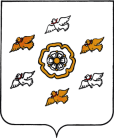   АДМИНИСТРАЦИЯ  ТОРЖОКСКОГО  РАЙОНА ТВЕРСКОЙ  ОБЛАСТИ  АДМИНИСТРАЦИЯ  ТОРЖОКСКОГО  РАЙОНА ТВЕРСКОЙ  ОБЛАСТИ  АДМИНИСТРАЦИЯ  ТОРЖОКСКОГО  РАЙОНА ТВЕРСКОЙ  ОБЛАСТИПОСТАНОВЛЕНИЕПОСТАНОВЛЕНИЕПОСТАНОВЛЕНИЕ                                                             (указать наименование объекта с его технико-экономическими                                                             (указать наименование объекта с его технико-экономическими                                                             (указать наименование объекта с его технико-экономическими                                                             (указать наименование объекта с его технико-экономическими                                                             (указать наименование объекта с его технико-экономическими                                                             (указать наименование объекта с его технико-экономическими                                                             (указать наименование объекта с его технико-экономическими                                                             (указать наименование объекта с его технико-экономическими                                                             (указать наименование объекта с его технико-экономическими                                                             (указать наименование объекта с его технико-экономическими                                                             (указать наименование объекта с его технико-экономическими                                                             (указать наименование объекта с его технико-экономическими                                                             (указать наименование объекта с его технико-экономическими                                                             (указать наименование объекта с его технико-экономическими                                                             (указать наименование объекта с его технико-экономическими                                                             (указать наименование объекта с его технико-экономическими                                                             (указать наименование объекта с его технико-экономическими                                                             (указать наименование объекта с его технико-экономическими                                                             (указать наименование объекта с его технико-экономическими                                                             (указать наименование объекта с его технико-экономическими                                                             (указать наименование объекта с его технико-экономическими                                                             (указать наименование объекта с его технико-экономическими                                                             (указать наименование объекта с его технико-экономическими                                                             (указать наименование объекта с его технико-экономическими                                                             (указать наименование объекта с его технико-экономическими                                                             (указать наименование объекта с его технико-экономическими                                                             (указать наименование объекта с его технико-экономическими                                                             (указать наименование объекта с его технико-экономическими                                                             (указать наименование объекта с его технико-экономическимипоказателями: площадь застройки, площадь здания, строительный объем, количество квартир,показателями: площадь застройки, площадь здания, строительный объем, количество квартир,показателями: площадь застройки, площадь здания, строительный объем, количество квартир,показателями: площадь застройки, площадь здания, строительный объем, количество квартир,показателями: площадь застройки, площадь здания, строительный объем, количество квартир,показателями: площадь застройки, площадь здания, строительный объем, количество квартир,показателями: площадь застройки, площадь здания, строительный объем, количество квартир,показателями: площадь застройки, площадь здания, строительный объем, количество квартир,показателями: площадь застройки, площадь здания, строительный объем, количество квартир,показателями: площадь застройки, площадь здания, строительный объем, количество квартир,показателями: площадь застройки, площадь здания, строительный объем, количество квартир,показателями: площадь застройки, площадь здания, строительный объем, количество квартир,показателями: площадь застройки, площадь здания, строительный объем, количество квартир,показателями: площадь застройки, площадь здания, строительный объем, количество квартир,показателями: площадь застройки, площадь здания, строительный объем, количество квартир,показателями: площадь застройки, площадь здания, строительный объем, количество квартир,показателями: площадь застройки, площадь здания, строительный объем, количество квартир,показателями: площадь застройки, площадь здания, строительный объем, количество квартир,показателями: площадь застройки, площадь здания, строительный объем, количество квартир,показателями: площадь застройки, площадь здания, строительный объем, количество квартир,показателями: площадь застройки, площадь здания, строительный объем, количество квартир,показателями: площадь застройки, площадь здания, строительный объем, количество квартир,показателями: площадь застройки, площадь здания, строительный объем, количество квартир,показателями: площадь застройки, площадь здания, строительный объем, количество квартир,показателями: площадь застройки, площадь здания, строительный объем, количество квартир,показателями: площадь застройки, площадь здания, строительный объем, количество квартир,показателями: площадь застройки, площадь здания, строительный объем, количество квартир,показателями: площадь застройки, площадь здания, строительный объем, количество квартир,показателями: площадь застройки, площадь здания, строительный объем, количество квартир,этажность и другое)этажность и другое)этажность и другое)этажность и другое)этажность и другое)этажность и другое)этажность и другое)этажность и другое)этажность и другое)этажность и другое)этажность и другое)этажность и другое)этажность и другое)этажность и другое)этажность и другое)этажность и другое)этажность и другое)этажность и другое)этажность и другое)этажность и другое)этажность и другое)этажность и другое)этажность и другое)этажность и другое)этажность и другое)этажность и другое)этажность и другое)этажность и другое)этажность и другое)Строительство/реконструкция осуществлялось(ась)Строительство/реконструкция осуществлялось(ась)Строительство/реконструкция осуществлялось(ась)Строительство/реконструкция осуществлялось(ась)Строительство/реконструкция осуществлялось(ась)Строительство/реконструкция осуществлялось(ась)Строительство/реконструкция осуществлялось(ась)Строительство/реконструкция осуществлялось(ась)Строительство/реконструкция осуществлялось(ась)Строительство/реконструкция осуществлялось(ась)Строительство/реконструкция осуществлялось(ась)Строительство/реконструкция осуществлялось(ась)Строительство/реконструкция осуществлялось(ась)Строительство/реконструкция осуществлялось(ась)Строительство/реконструкция осуществлялось(ась)Строительство/реконструкция осуществлялось(ась)Строительство/реконструкция осуществлялось(ась)Строительство/реконструкция осуществлялось(ась)Строительство/реконструкция осуществлялось(ась)                                                                                                                                                             (указать количество этапов                                                                                                                                                              (указать количество этапов                                                                                                                                                              (указать количество этапов                                                                                                                                                              (указать количество этапов                                                                                                                                                              (указать количество этапов                                                                                                                                                              (указать количество этапов                                                                                                                                                              (указать количество этапов                                                                                                                                                              (указать количество этапов                                                                                                                                                              (указать количество этапов                                                                                                                                                              (указать количество этапов                                                                                                                                                              (указать количество этапов                                                                                                                                                              (указать количество этапов                                                                                                                                                              (указать количество этапов                                                                                                                                                              (указать количество этапов                                                                                                                                                              (указать количество этапов                                                                                                                                                              (указать количество этапов                                                                                                                                                              (указать количество этапов                                                                                                                                                              (указать количество этапов                                                                                                                                                              (указать количество этапов                                                                                                                                                              (указать количество этапов                                                                                                                                                              (указать количество этапов                                                                                                                                                              (указать количество этапов                                                                                                                                                              (указать количество этапов                                                                                                                                                              (указать количество этапов                                                                                                                                                              (указать количество этапов                                                                                                                                                              (указать количество этапов                                                                                                                                                              (указать количество этапов                                                                                                                                                              (указать количество этапов                                                                                                                                                              (указать количество этапов очередей и (или) пусковых комплексов)очередей и (или) пусковых комплексов)очередей и (или) пусковых комплексов)очередей и (или) пусковых комплексов)очередей и (или) пусковых комплексов)очередей и (или) пусковых комплексов)очередей и (или) пусковых комплексов)очередей и (или) пусковых комплексов)очередей и (или) пусковых комплексов)очередей и (или) пусковых комплексов)очередей и (или) пусковых комплексов)очередей и (или) пусковых комплексов)очередей и (или) пусковых комплексов)очередей и (или) пусковых комплексов)очередей и (или) пусковых комплексов)очередей и (или) пусковых комплексов)очередей и (или) пусковых комплексов)очередей и (или) пусковых комплексов)очередей и (или) пусковых комплексов)очередей и (или) пусковых комплексов)очередей и (или) пусковых комплексов)очередей и (или) пусковых комплексов)очередей и (или) пусковых комплексов)очередей и (или) пусковых комплексов)очередей и (или) пусковых комплексов)очередей и (или) пусковых комплексов)очередей и (или) пусковых комплексов)очередей и (или) пусковых комплексов)очередей и (или) пусковых комплексов)на земельном участке по адресу:на земельном участке по адресу:на земельном участке по адресу:на земельном участке по адресу:на земельном участке по адресу:на земельном участке по адресу:на земельном участке по адресу:на земельном участке по адресу:на земельном участке по адресу:на земельном участке по адресу:                                                                                                                 (город, район, улица, номер участка)                                                                                                                 (город, район, улица, номер участка)                                                                                                                 (город, район, улица, номер участка)                                                                                                                 (город, район, улица, номер участка)                                                                                                                 (город, район, улица, номер участка)                                                                                                                 (город, район, улица, номер участка)                                                                                                                 (город, район, улица, номер участка)                                                                                                                 (город, район, улица, номер участка)                                                                                                                 (город, район, улица, номер участка)                                                                                                                 (город, район, улица, номер участка)                                                                                                                 (город, район, улица, номер участка)                                                                                                                 (город, район, улица, номер участка)                                                                                                                 (город, район, улица, номер участка)                                                                                                                 (город, район, улица, номер участка)                                                                                                                 (город, район, улица, номер участка)                                                                                                                 (город, район, улица, номер участка)                                                                                                                 (город, район, улица, номер участка)                                                                                                                 (город, район, улица, номер участка)                                                                                                                 (город, район, улица, номер участка)                                                                                                                 (город, район, улица, номер участка)                                                                                                                 (город, район, улица, номер участка)                                                                                                                 (город, район, улица, номер участка)                                                                                                                 (город, район, улица, номер участка)                                                                                                                 (город, район, улица, номер участка)                                                                                                                 (город, район, улица, номер участка)                                                                                                                 (город, район, улица, номер участка)                                                                                                                 (город, район, улица, номер участка)                                                                                                                 (город, район, улица, номер участка)                                                                                                                 (город, район, улица, номер участка)площадьюплощадьюплощадьюплощадьюплощадьюплощадью____________________________________________________________м2, кадастровый №м2, кадастровый №м2, кадастровый №м2, кадастровый №м2, кадастровый №м2, кадастровый №м2, кадастровый №м2, кадастровый №м2, кадастровый №м2, кадастровый №При этом сообщаю:При этом сообщаю:При этом сообщаю:При этом сообщаю:При этом сообщаю:При этом сообщаю:При этом сообщаю:При этом сообщаю:При этом сообщаю:При этом сообщаю:При этом сообщаю:При этом сообщаю:При этом сообщаю:При этом сообщаю:При этом сообщаю:При этом сообщаю:При этом сообщаю:При этом сообщаю:При этом сообщаю:При этом сообщаю:При этом сообщаю:При этом сообщаю:При этом сообщаю:При этом сообщаю:При этом сообщаю:При этом сообщаю:При этом сообщаю:При этом сообщаю:При этом сообщаю:право на пользование землей закрепленоправо на пользование землей закрепленоправо на пользование землей закрепленоправо на пользование землей закрепленоправо на пользование землей закрепленоправо на пользование землей закрепленоправо на пользование землей закрепленоправо на пользование землей закрепленоправо на пользование землей закрепленоправо на пользование землей закрепленоправо на пользование землей закрепленоправо на пользование землей закрепленоправо на пользование землей закреплено                                                                                                                                (наименование документа и уполномоченной                                                                                                                                 (наименование документа и уполномоченной                                                                                                                                 (наименование документа и уполномоченной                                                                                                                                 (наименование документа и уполномоченной                                                                                                                                 (наименование документа и уполномоченной                                                                                                                                 (наименование документа и уполномоченной                                                                                                                                 (наименование документа и уполномоченной                                                                                                                                 (наименование документа и уполномоченной                                                                                                                                 (наименование документа и уполномоченной                                                                                                                                 (наименование документа и уполномоченной                                                                                                                                 (наименование документа и уполномоченной                                                                                                                                 (наименование документа и уполномоченной                                                                                                                                 (наименование документа и уполномоченной                                                                                                                                 (наименование документа и уполномоченной                                                                                                                                 (наименование документа и уполномоченной                                                                                                                                 (наименование документа и уполномоченной                                                                                                                                 (наименование документа и уполномоченной                                                                                                                                 (наименование документа и уполномоченной                                                                                                                                 (наименование документа и уполномоченной                                                                                                                                 (наименование документа и уполномоченной                                                                                                                                 (наименование документа и уполномоченной                                                                                                                                 (наименование документа и уполномоченной                                                                                                                                 (наименование документа и уполномоченной                                                                                                                                 (наименование документа и уполномоченной                                                                                                                                 (наименование документа и уполномоченной                                                                                                                                 (наименование документа и уполномоченной                                                                                                                                 (наименование документа и уполномоченной                                                                                                                                 (наименование документа и уполномоченной                                                                                                                                 (наименование документа и уполномоченной организации его выдавшей)организации его выдавшей)организации его выдавшей)организации его выдавшей)организации его выдавшей)организации его выдавшей)организации его выдавшей)организации его выдавшей)организации его выдавшей)организации его выдавшей)организации его выдавшей)организации его выдавшей)организации его выдавшей)организации его выдавшей)организации его выдавшей)организации его выдавшей)организации его выдавшей)организации его выдавшей)организации его выдавшей)организации его выдавшей)организации его выдавшей)организации его выдавшей)организации его выдавшей)организации его выдавшей)организации его выдавшей)организации его выдавшей)организации его выдавшей)организации его выдавшей)организации его выдавшей)от «от «»»№градостроительный план земельного участка №градостроительный план земельного участка №градостроительный план земельного участка №градостроительный план земельного участка №градостроительный план земельного участка №градостроительный план земельного участка №градостроительный план земельного участка №градостроительный план земельного участка №градостроительный план земельного участка №градостроительный план земельного участка №градостроительный план земельного участка №градостроительный план земельного участка №градостроительный план земельного участка №градостроительный план земельного участка №градостроительный план земельного участка №утвержденутвержденутвержденутвержденутвержденутвержденутвержден                                     (наименование документа и уполномоченной организации его выдавшей)                                     (наименование документа и уполномоченной организации его выдавшей)                                     (наименование документа и уполномоченной организации его выдавшей)                                     (наименование документа и уполномоченной организации его выдавшей)                                     (наименование документа и уполномоченной организации его выдавшей)                                     (наименование документа и уполномоченной организации его выдавшей)                                     (наименование документа и уполномоченной организации его выдавшей)                                     (наименование документа и уполномоченной организации его выдавшей)                                     (наименование документа и уполномоченной организации его выдавшей)                                     (наименование документа и уполномоченной организации его выдавшей)                                     (наименование документа и уполномоченной организации его выдавшей)                                     (наименование документа и уполномоченной организации его выдавшей)                                     (наименование документа и уполномоченной организации его выдавшей)                                     (наименование документа и уполномоченной организации его выдавшей)                                     (наименование документа и уполномоченной организации его выдавшей)                                     (наименование документа и уполномоченной организации его выдавшей)                                     (наименование документа и уполномоченной организации его выдавшей)                                     (наименование документа и уполномоченной организации его выдавшей)                                     (наименование документа и уполномоченной организации его выдавшей)                                     (наименование документа и уполномоченной организации его выдавшей)                                     (наименование документа и уполномоченной организации его выдавшей)                                     (наименование документа и уполномоченной организации его выдавшей)                                     (наименование документа и уполномоченной организации его выдавшей)                                     (наименование документа и уполномоченной организации его выдавшей)                                     (наименование документа и уполномоченной организации его выдавшей)                                     (наименование документа и уполномоченной организации его выдавшей)                                     (наименование документа и уполномоченной организации его выдавшей)                                     (наименование документа и уполномоченной организации его выдавшей)                                     (наименование документа и уполномоченной организации его выдавшей)от «»№№№проектная документация на строительство объекта разработанапроектная документация на строительство объекта разработанапроектная документация на строительство объекта разработанапроектная документация на строительство объекта разработанапроектная документация на строительство объекта разработанапроектная документация на строительство объекта разработанапроектная документация на строительство объекта разработанапроектная документация на строительство объекта разработанапроектная документация на строительство объекта разработанапроектная документация на строительство объекта разработанапроектная документация на строительство объекта разработанапроектная документация на строительство объекта разработанапроектная документация на строительство объекта разработанапроектная документация на строительство объекта разработанапроектная документация на строительство объекта разработанапроектная документация на строительство объекта разработанапроектная документация на строительство объекта разработанапроектная документация на строительство объекта разработанапроектная документация на строительство объекта разработанапроектная документация на строительство объекта разработанапроектная документация на строительство объекта разработанапроектная документация на строительство объекта разработанапроектная документация на строительство объекта разработанапроектная документация на строительство объекта разработанапроектная документация на строительство объекта разработанапроектная документация на строительство объекта разработанапроектная документация на строительство объекта разработанапроектная документация на строительство объекта разработанапроектная документация на строительство объекта разработана(наименование проектной организации, ИНН, юридический и почтовый адрес, ФИО руководителя, номер (наименование проектной организации, ИНН, юридический и почтовый адрес, ФИО руководителя, номер (наименование проектной организации, ИНН, юридический и почтовый адрес, ФИО руководителя, номер (наименование проектной организации, ИНН, юридический и почтовый адрес, ФИО руководителя, номер (наименование проектной организации, ИНН, юридический и почтовый адрес, ФИО руководителя, номер (наименование проектной организации, ИНН, юридический и почтовый адрес, ФИО руководителя, номер (наименование проектной организации, ИНН, юридический и почтовый адрес, ФИО руководителя, номер (наименование проектной организации, ИНН, юридический и почтовый адрес, ФИО руководителя, номер (наименование проектной организации, ИНН, юридический и почтовый адрес, ФИО руководителя, номер (наименование проектной организации, ИНН, юридический и почтовый адрес, ФИО руководителя, номер (наименование проектной организации, ИНН, юридический и почтовый адрес, ФИО руководителя, номер (наименование проектной организации, ИНН, юридический и почтовый адрес, ФИО руководителя, номер (наименование проектной организации, ИНН, юридический и почтовый адрес, ФИО руководителя, номер (наименование проектной организации, ИНН, юридический и почтовый адрес, ФИО руководителя, номер (наименование проектной организации, ИНН, юридический и почтовый адрес, ФИО руководителя, номер (наименование проектной организации, ИНН, юридический и почтовый адрес, ФИО руководителя, номер (наименование проектной организации, ИНН, юридический и почтовый адрес, ФИО руководителя, номер (наименование проектной организации, ИНН, юридический и почтовый адрес, ФИО руководителя, номер (наименование проектной организации, ИНН, юридический и почтовый адрес, ФИО руководителя, номер (наименование проектной организации, ИНН, юридический и почтовый адрес, ФИО руководителя, номер (наименование проектной организации, ИНН, юридический и почтовый адрес, ФИО руководителя, номер (наименование проектной организации, ИНН, юридический и почтовый адрес, ФИО руководителя, номер (наименование проектной организации, ИНН, юридический и почтовый адрес, ФИО руководителя, номер (наименование проектной организации, ИНН, юридический и почтовый адрес, ФИО руководителя, номер (наименование проектной организации, ИНН, юридический и почтовый адрес, ФИО руководителя, номер (наименование проектной организации, ИНН, юридический и почтовый адрес, ФИО руководителя, номер (наименование проектной организации, ИНН, юридический и почтовый адрес, ФИО руководителя, номер (наименование проектной организации, ИНН, юридический и почтовый адрес, ФИО руководителя, номер (наименование проектной организации, ИНН, юридический и почтовый адрес, ФИО руководителя, номер телефона, банковские реквизиты (наименование банка, р/с, к/с, БИК)телефона, банковские реквизиты (наименование банка, р/с, к/с, БИК)телефона, банковские реквизиты (наименование банка, р/с, к/с, БИК)телефона, банковские реквизиты (наименование банка, р/с, к/с, БИК)телефона, банковские реквизиты (наименование банка, р/с, к/с, БИК)телефона, банковские реквизиты (наименование банка, р/с, к/с, БИК)телефона, банковские реквизиты (наименование банка, р/с, к/с, БИК)телефона, банковские реквизиты (наименование банка, р/с, к/с, БИК)телефона, банковские реквизиты (наименование банка, р/с, к/с, БИК)телефона, банковские реквизиты (наименование банка, р/с, к/с, БИК)телефона, банковские реквизиты (наименование банка, р/с, к/с, БИК)телефона, банковские реквизиты (наименование банка, р/с, к/с, БИК)телефона, банковские реквизиты (наименование банка, р/с, к/с, БИК)телефона, банковские реквизиты (наименование банка, р/с, к/с, БИК)телефона, банковские реквизиты (наименование банка, р/с, к/с, БИК)телефона, банковские реквизиты (наименование банка, р/с, к/с, БИК)телефона, банковские реквизиты (наименование банка, р/с, к/с, БИК)телефона, банковские реквизиты (наименование банка, р/с, к/с, БИК)телефона, банковские реквизиты (наименование банка, р/с, к/с, БИК)телефона, банковские реквизиты (наименование банка, р/с, к/с, БИК)телефона, банковские реквизиты (наименование банка, р/с, к/с, БИК)телефона, банковские реквизиты (наименование банка, р/с, к/с, БИК)телефона, банковские реквизиты (наименование банка, р/с, к/с, БИК)телефона, банковские реквизиты (наименование банка, р/с, к/с, БИК)телефона, банковские реквизиты (наименование банка, р/с, к/с, БИК)телефона, банковские реквизиты (наименование банка, р/с, к/с, БИК)телефона, банковские реквизиты (наименование банка, р/с, к/с, БИК)телефона, банковские реквизиты (наименование банка, р/с, к/с, БИК)телефона, банковские реквизиты (наименование банка, р/с, к/с, БИК)имеющей право на выполнение проектных работ, закрепленноеимеющей право на выполнение проектных работ, закрепленноеимеющей право на выполнение проектных работ, закрепленноеимеющей право на выполнение проектных работ, закрепленноеимеющей право на выполнение проектных работ, закрепленноеимеющей право на выполнение проектных работ, закрепленноеимеющей право на выполнение проектных работ, закрепленноеимеющей право на выполнение проектных работ, закрепленноеимеющей право на выполнение проектных работ, закрепленноеимеющей право на выполнение проектных работ, закрепленноеимеющей право на выполнение проектных работ, закрепленноеимеющей право на выполнение проектных работ, закрепленноеимеющей право на выполнение проектных работ, закрепленноеимеющей право на выполнение проектных работ, закрепленноеимеющей право на выполнение проектных работ, закрепленноеимеющей право на выполнение проектных работ, закрепленноеимеющей право на выполнение проектных работ, закрепленноеимеющей право на выполнение проектных работ, закрепленноеимеющей право на выполнение проектных работ, закрепленноеимеющей право на выполнение проектных работ, закрепленноеимеющей право на выполнение проектных работ, закрепленноеимеющей право на выполнение проектных работ, закрепленноеимеющей право на выполнение проектных работ, закрепленноеимеющей право на выполнение проектных работ, закрепленное(наименование документа и уполномоченной организации его выдавшей)(наименование документа и уполномоченной организации его выдавшей)(наименование документа и уполномоченной организации его выдавшей)(наименование документа и уполномоченной организации его выдавшей)(наименование документа и уполномоченной организации его выдавшей)(наименование документа и уполномоченной организации его выдавшей)(наименование документа и уполномоченной организации его выдавшей)(наименование документа и уполномоченной организации его выдавшей)(наименование документа и уполномоченной организации его выдавшей)(наименование документа и уполномоченной организации его выдавшей)(наименование документа и уполномоченной организации его выдавшей)(наименование документа и уполномоченной организации его выдавшей)(наименование документа и уполномоченной организации его выдавшей)(наименование документа и уполномоченной организации его выдавшей)(наименование документа и уполномоченной организации его выдавшей)(наименование документа и уполномоченной организации его выдавшей)(наименование документа и уполномоченной организации его выдавшей)(наименование документа и уполномоченной организации его выдавшей)(наименование документа и уполномоченной организации его выдавшей)(наименование документа и уполномоченной организации его выдавшей)(наименование документа и уполномоченной организации его выдавшей)(наименование документа и уполномоченной организации его выдавшей)(наименование документа и уполномоченной организации его выдавшей)(наименование документа и уполномоченной организации его выдавшей)(наименование документа и уполномоченной организации его выдавшей)(наименование документа и уполномоченной организации его выдавшей)(наименование документа и уполномоченной организации его выдавшей)(наименование документа и уполномоченной организации его выдавшей)(наименование документа и уполномоченной организации его выдавшей)№№от «»Положительное заключение экспертизы проектной документацииПоложительное заключение экспертизы проектной документацииПоложительное заключение экспертизы проектной документацииПоложительное заключение экспертизы проектной документацииПоложительное заключение экспертизы проектной документацииПоложительное заключение экспертизы проектной документацииПоложительное заключение экспертизы проектной документацииПоложительное заключение экспертизы проектной документацииПоложительное заключение экспертизы проектной документацииПоложительное заключение экспертизы проектной документацииПоложительное заключение экспертизы проектной документацииПоложительное заключение экспертизы проектной документацииПоложительное заключение экспертизы проектной документацииПоложительное заключение экспертизы проектной документацииПоложительное заключение экспертизы проектной документацииПоложительное заключение экспертизы проектной документацииПоложительное заключение экспертизы проектной документацииПоложительное заключение экспертизы проектной документацииПоложительное заключение экспертизы проектной документацииПоложительное заключение экспертизы проектной документацииПоложительное заключение экспертизы проектной документацииПоложительное заключение экспертизы проектной документацииПоложительное заключение экспертизы проектной документацииПоложительное заключение экспертизы проектной документацииПоложительное заключение экспертизы проектной документацииПоложительное заключение экспертизы проектной документацииПоложительное заключение экспертизы проектной документацииПоложительное заключение экспертизы проектной документацииПоложительное заключение экспертизы проектной документации(наименование уполномоченной организации его выдавшей)(наименование уполномоченной организации его выдавшей)(наименование уполномоченной организации его выдавшей)(наименование уполномоченной организации его выдавшей)(наименование уполномоченной организации его выдавшей)(наименование уполномоченной организации его выдавшей)(наименование уполномоченной организации его выдавшей)(наименование уполномоченной организации его выдавшей)(наименование уполномоченной организации его выдавшей)(наименование уполномоченной организации его выдавшей)(наименование уполномоченной организации его выдавшей)(наименование уполномоченной организации его выдавшей)(наименование уполномоченной организации его выдавшей)(наименование уполномоченной организации его выдавшей)(наименование уполномоченной организации его выдавшей)(наименование уполномоченной организации его выдавшей)(наименование уполномоченной организации его выдавшей)(наименование уполномоченной организации его выдавшей)(наименование уполномоченной организации его выдавшей)(наименование уполномоченной организации его выдавшей)(наименование уполномоченной организации его выдавшей)(наименование уполномоченной организации его выдавшей)(наименование уполномоченной организации его выдавшей)(наименование уполномоченной организации его выдавшей)(наименование уполномоченной организации его выдавшей)(наименование уполномоченной организации его выдавшей)(наименование уполномоченной организации его выдавшей)(наименование уполномоченной организации его выдавшей)(наименование уполномоченной организации его выдавшей)Проектная документация утвержденаПроектная документация утвержденаПроектная документация утвержденаПроектная документация утвержденаПроектная документация утвержденаПроектная документация утвержденаПроектная документация утвержденаПроектная документация утвержденаПроектная документация утвержденаПроектная документация утвержденаПроектная документация утвержденаПроектная документация утвержденаПроектная документация утвержденаПроектная документация утвержденаПроектная документация утвержденаПроектная документация утвержденаПроектная документация утвержденаПроектная документация утвержденаПроектная документация утвержденаПроектная документация утвержденаПроектная документация утвержденаПроектная документация утвержденаПроектная документация утвержденаПроектная документация утвержденаПроектная документация утвержденаПроектная документация утвержденаПроектная документация утвержденаПроектная документация утвержденаПроектная документация утверждена(наименование документа и уполномоченной организации его выдавшей)(наименование документа и уполномоченной организации его выдавшей)(наименование документа и уполномоченной организации его выдавшей)(наименование документа и уполномоченной организации его выдавшей)(наименование документа и уполномоченной организации его выдавшей)(наименование документа и уполномоченной организации его выдавшей)(наименование документа и уполномоченной организации его выдавшей)(наименование документа и уполномоченной организации его выдавшей)(наименование документа и уполномоченной организации его выдавшей)(наименование документа и уполномоченной организации его выдавшей)(наименование документа и уполномоченной организации его выдавшей)(наименование документа и уполномоченной организации его выдавшей)(наименование документа и уполномоченной организации его выдавшей)(наименование документа и уполномоченной организации его выдавшей)(наименование документа и уполномоченной организации его выдавшей)(наименование документа и уполномоченной организации его выдавшей)(наименование документа и уполномоченной организации его выдавшей)(наименование документа и уполномоченной организации его выдавшей)(наименование документа и уполномоченной организации его выдавшей)(наименование документа и уполномоченной организации его выдавшей)(наименование документа и уполномоченной организации его выдавшей)(наименование документа и уполномоченной организации его выдавшей)(наименование документа и уполномоченной организации его выдавшей)(наименование документа и уполномоченной организации его выдавшей)(наименование документа и уполномоченной организации его выдавшей)(наименование документа и уполномоченной организации его выдавшей)(наименование документа и уполномоченной организации его выдавшей)(наименование документа и уполномоченной организации его выдавшей)(наименование документа и уполномоченной организации его выдавшей)за №за №за №от «от «от «от «от «»№ п/пРеквизиты документаКоличество экземпляровМ.П.(должность) (подпись)(ФИО) (дата) (должность) (Ф.И.О.)(дата)Показатели объектаЕдиница измеренияПо проектуПо проектуФактическиФактическиПоказатели объектаЕдиница измеренияОбщая с учетом ранее принятых мощностейВ т.ч. пускового комплексаОбщая с учетом ранее принятых мощностейВ т.ч. пускового комплекса123456Строительный объем - всегокуб. мВ том числе надземной частикуб. мОбщая площадькв. мКоличество зданийштукКоличество местштукКоличество посещений-Иные показатели-Мощность штукПроизводительность-Протяженность-Материалы фундаментовМатериалы стенМатериалы перекрытийМатериалы кровлиПоказатели объектаЕд. измеренияПо проектуФактически                                 1                                                                     2             3            4Общая площадь кв. мЧисло этажейэтажКоличество секцийштукОбщий строительный объемкуб. мВ том числе надземной частикуб. мПлощадь встроенных,кв. мвстроено-пристроенных,кв. мпристроенных помещенийкв. мОбщая площадь жилых помещений (за исключением балконов, лоджий, веранд, террас)кв. мКоличество квартир - всего, в том числе:штук/кв.м1-комнатныештук/кв.м2-комнатныештук/кв.м3-комнатныештук/кв.м4-комнатныештук/кв.мболее чем 4-комнатныештук/кв.мОбщая площадь жилых помещений (с учетом балконов, лоджий, веранд, террас)кв. мМатериалы фундаментовМатериалы стенМатериалы перекрытийМатериалы кровлиИные показателиВид работЕдиница 
измеренияОбъем работСроки работ1234Объект сдал      Объект принялПодрядчик ___________________________                                                                 (подпись)______________________________________ Должность                                           расшифровка подписи         Заказчик ____________________________                                                  (подпись)______________________________________Должность                                           расшифровка подписи        Показатели объектаЕдиница измеренияПо проектуПо проектуФактическиФактическиПоказатели объектаЕдиница измеренияОбщая с учетом ранее принятых мощностейВ т.ч. пускового комплексаОбщая с учетом ранее принятых мощностейВ т.ч. пускового комплекса123456Строительный объем - всегокуб. мВ том числе надземной частикуб. мОбщая площадькв. мКоличество зданийштукКоличество местштукКоличество посещений-Вместимость штукИные показатели-Мощность штукПроизводительность-Протяженность-Материалы фундаментовМатериалы стенМатериалы перекрытийМатериалы кровлиПоказатели объектаЕд. из-меренияПо проектуФактически1234Общая площадь зданиякв. мЧисло этажейэтажКоличество секцийштукОбщий строительный объемкуб. мВ том числе надземной частикуб. мПлощадь встроенных,кв. мвстроено-пристроенных,кв. мпристроенных помещенийкв. мОбщая площадь жилых помещений (за исключением балконов, лоджий, веранд, террас)кв. мКоличество квартир - всего, в том числе:штук/кв.м1-комнатныештук/кв.м2-комнатныештук/кв.м3-комнатныештук/кв.м4-комнатныештук/кв.мболее чем 4-комнатныештук/кв.мОбщая площадь жилых помещений (с учетом балконов, лоджий, веранд, террас)кв. мМатериалы фундаментовМатериалы стенМатериалы перекрытийМатериалы кровлиИные показателиСоответствие требованиям энергетической эффективности и требованиям
оснащенности приборами учета используемых энергетических ресурсовСоответствие требованиям энергетической эффективности и требованиям
оснащенности приборами учета используемых энергетических ресурсовСоответствие требованиям энергетической эффективности и требованиям
оснащенности приборами учета используемых энергетических ресурсовСоответствие требованиям энергетической эффективности и требованиям
оснащенности приборами учета используемых энергетических ресурсовКласс энергоэффективности зданияУдельный расход тепловой энергии на 1 кв. м площадикВт•ч/м2Материалы утепления наружных ограждающих конструкцийЗаполнение световых проемовПриборы учеты используемых энергетических ресурсовДата№№, дата выдачи, орган, выдавший разрешение наНаименование показателяЕдиница измеренияПо проектуФактически1. Общие показатели вводимого в эксплуатацию объекта1. Общие показатели вводимого в эксплуатацию объекта1. Общие показатели вводимого в эксплуатацию объекта1. Общие показатели вводимого в эксплуатацию объектаСтроительный объем – всегокуб. мв том числе надземной частикуб. мОбщая площадькв. мПлощадь нежилых помещенийкв. мПлощадь встроенно-пристроенных помещенийкв. мКоличество зданий, сооруженийшт.2. Объекты непроизводственного назначения2. Объекты непроизводственного назначения2. Объекты непроизводственного назначения2. Объекты непроизводственного назначения2.1. Нежилые объекты
(объекты здравоохранения, образования, культуры, отдыха, спорта и т.д.)2.1. Нежилые объекты
(объекты здравоохранения, образования, культуры, отдыха, спорта и т.д.)2.1. Нежилые объекты
(объекты здравоохранения, образования, культуры, отдыха, спорта и т.д.)2.1. Нежилые объекты
(объекты здравоохранения, образования, культуры, отдыха, спорта и т.д.)Количество местКоличество помещенийВместимостьКоличество этажейв том числе подземныхСети и системы инженерно-технического обеспеченияЛифтышт.Эскалаторышт.Инвалидные подъемникишт.Инвалидные подъемникишт.Материалы фундаментовМатериалы стенМатериалы перекрытийМатериалы кровлиИные показатели 2.2. Объекты жилищного фонда2.2. Объекты жилищного фонда2.2. Объекты жилищного фонда2.2. Объекты жилищного фондаОбщая площадь жилых помещений (за исключением балконов, лоджий, веранд и террас)кв. мОбщая площадь нежилых помещений, в том числе площадь общего имущества в многоквартирном домекв. мКоличество этажейшт.в том числе подземныхКоличество секцийсекцийКоличество квартир/общая площадь, всегов том числе:шт./кв. м1-комнатныешт./кв. м2-комнатныешт./кв. м3-комнатныешт./кв. м4-комнатныешт./кв. мболее чем 4-комнатныешт./кв. мОбщая площадь жилых помещений (с учетом балконов, лоджий, веранд и террас)кв. мСети и системы инженерно-технического обеспеченияЛифтышт.Эскалаторышт.Инвалидные подъемникишт.Материалы фундаментовМатериалы стенМатериалы перекрытийМатериалы кровлиИные показатели 3. Объекты производственного назначения3. Объекты производственного назначения3. Объекты производственного назначения3. Объекты производственного назначенияНаименование объекта капитального строительства в соответствии с проектной документацией: Наименование объекта капитального строительства в соответствии с проектной документацией: Наименование объекта капитального строительства в соответствии с проектной документацией: Наименование объекта капитального строительства в соответствии с проектной документацией: Тип объектаМощностьПроизводительностьСети и системы инженерно-технического обеспеченияЛифтышт.Эскалаторышт.Инвалидные подъемникишт.Материалы фундаментовМатериалы стенМатериалы перекрытийМатериалы кровлиИные показатели 4. Линейные объекты4. Линейные объекты4. Линейные объекты4. Линейные объектыКатегория (класс)ПротяженностьМощность (пропускная способность, грузооборот, интенсивность движения)Диаметры и количество трубопроводов, характеристики материалов трубТип (КЛ, ВЛ, КВЛ), уровень напряжения линий электропередачиПеречень конструктивных элементов, оказывающих влияние на безопасностьИные показатели 5. Соответствие требованиям энергетической эффективности и требованиям
оснащенности приборами учета используемых энергетических ресурсов5. Соответствие требованиям энергетической эффективности и требованиям
оснащенности приборами учета используемых энергетических ресурсов5. Соответствие требованиям энергетической эффективности и требованиям
оснащенности приборами учета используемых энергетических ресурсов5. Соответствие требованиям энергетической эффективности и требованиям
оснащенности приборами учета используемых энергетических ресурсовКласс энергоэффективности зданияУдельный расход тепловой энергии на 1 кв. м площадикВт•ч/м2Материалы утепления наружных ограждающих конструкцийЗаполнение световых проемов